Publicado en Barcelona el 10/10/2019 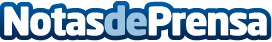 Sergio Casares: "Casas Prefabricadas de Hormigón, el futuro de la construcción sostenible y ecológica"Hoy en día ya es posible construir una casa prefabricada de hormigón en menos de 6 meses y con un nivel de eficiencia energética máxima y todo ello a un precio muy inferior al de la construcción de una vivienda tradicional, afirman desde Home CreationDatos de contacto:Sergio CasaresArquitecto jefe de Home Creation686754592Nota de prensa publicada en: https://www.notasdeprensa.es/sergio-casares-casas-prefabricadas-de-hormigon_1 Categorias: Inmobiliaria Cataluña Ecología Premios Construcción y Materiales http://www.notasdeprensa.es